Федеральное государственное автономное образовательное учреждение высшего образования 
"Национальный исследовательский университет 
"Высшая школа экономики"Факультет/Школа ________________Департамент/кафедра _____________Программа учебной дисциплины [название дисциплины, которое будет использоваться на онлайн-платформе]для образовательных программ: направления подготовки (шифр) (название)уровень (бакалавриат/специалитет/магистратура/подготовки кадров высшей квалификации (аспирантура))Разработчик(и) программы[Введите Фамилию И.О., ученую степень, звание автора 1, электронный адрес][Введите Фамилию И.О., ученую степень, звание автора 2, электронный адрес]Одобрена на заседании кафедры/департамента/подразделения  [Введите название кафедры/департамента/подразделения] «___»____________ 201_ г.Зав. Кафедрой/Руководитель департамента/Школы[Введите И.О. Фамилия]________ [подпись]Москва, 201_Настоящая программа не может быть использована без согласия Национального исследовательского университета «Высшая школа экономики».1. Область применения и нормативные ссылкиНастоящая программа учебной дисциплины устанавливает требования к образовательным результатам и результатам обучения студента и определяет содержание и виды учебных занятий и отчетности.Программа предназначена для преподавателей, ведущих дисциплину [Введите название дисциплины из ОУП], учебных ассистентов и студентов направления подготовки/специальности [Введите шифр и название направления подготовки/специальности], обучающихся по образовательным программам [укажите уровень  образовательных программ].Программа учебной дисциплины разработана в соответствии с федеральным государственным образовательным стандартом высшего образования по направлению подготовки код /специальности код (реквизиты утверждения Минобром) http://fgosvo.ru/fgosvo/151/150/24/28]; 2. Цели освоения дисциплиныЦелями освоения дисциплины [Введите название дисциплины как она называется на онлайн-платформе] являются: [укажите цели освоения дисциплины, исходя из понимания места дисциплины в  подготовке по данному направлению]. 3. Компетенции обучающегося, формируемые в результате освоения дисциплины[Компетенции для программы учебной дисциплины берутся из ФГОС для соответствующего уровня и направления подготовки] Универсальные и общепрофессиональные компетенции из ФГОС 3++ берутся по ссылке http://fgosvo.ru/fgosvo/151/150/24/28, профессиональные компетенции из ФГОС ВО http://fgosvo.ru/fgosvo/92/91/4 В результате освоения дисциплины студент осваивает компетенции:4. Место дисциплины в структуре образовательной программы[Для ФГОС] Настоящая дисциплина рекомендована как базовая для направления(ий)подготовки …., специализаций ….(название, при наличии); как дисциплина по выбору…. для направления(ий)подготовки …., специализаций ….(название, при наличии)Изучение данной дисциплины базируется на следующих дисциплинах:[Перечислите дисциплины/предметные поля, которые должны быть изучены к моменту изучения этой дисциплины) - при наличии]Для освоения учебной дисциплины студенты должны владеть следующими знаниями и компетенциями:[Перечислите основные знания и компетенции, которыми должен владеть студент для освоения дисциплины]Основные положения дисциплины могут быть использованы в дальнейшем при изучении дисциплин:[Перечислите дисциплины/предметные поля, при изучении которых могут пригодиться или являются необходимыми результаты освоения настоящей дисциплины - при наличии]5. Тематический план учебной дисциплины [Тематический план отражает содержание дисциплины (перечень разделов), структурированное по видам учебных занятий с указанием их объемов] 6. Критерии оценки образовательных результатов [Укажите для каждого контроля, что должен продемонстрировать студент на текущем, промежуточном или завершающем контроле, чтобы получить ту или иную оценку. Требования к ответу студента должны соотноситься с компетенциями (раздел 3), которые формируются у студента] Порядок формирования оценок по дисциплине*: *раздел заполняется после определения онлайн-платформы (Coursera/НПОО)7. Образовательные технологии (в дистанционном формате)Дисциплина (ссылка) реализуется в формате mooc на платформе ________ (ссылка на онлайн-платформу) - раздел заполняется после определения онлайн-платформы (Coursera/НПОО)7.1 Методические рекомендации преподавателюДаются по желанию автора(-ов). Методические рекомендации (материалы) преподавателю (для преподавания дисциплины в формате смешанного обучения или как части другой дисциплины, реализуемой в очном формате) могут оформляться в виде приложения к программе дисциплины и должны указывать на средства и методы обучения, применение которых для освоения тех или иных тем наиболее эффективно.7.2 Методические указания студентамДаются по желанию автора. Методические указания студентам могут оформляться в виде приложения к программе дисциплины и должны раскрывать рекомендуемый режим и характер учебной работы,  например, советы по распределению времени на освоение разделов, указания на возможности пересдачи тестов и т.п..8. Оценочные средства для текущего контроля и аттестации студента8.1 Оценочные средства для оценки качества освоения дисциплины в ходе текущего контроляПримеры вопросов и заданий к различным формам текущего контроля. Вопросы для   самопроверки студентов. Демонстрационные материалы для проведения текущего контроля (тестовые задания, иное)8.2 Примеры заданий промежуточной аттестацииПримеры вопросов, задач, заданий для экзамена, демо-версии заданий промежуточного контроля, задания для самооценки студента  для проведения промежуточного контроля (тестовые задания, кейсы, сценарии игр и пр.)9. Учебно-методическое и информационное обеспечение дисциплины9.1 Базовый учебник[Укажите базовый учебник. Ридеры указываются при отсутствии базового учебника или неполного покрытия базовым учебником основных тем программы один из предложенных вариантов формирования оценки, которая идет в диплом.Укажите, если доступна электронная версия базового учебника]. 9.2 Основная литература[ Укажите литературу, которая является обязательной для освоения студентами.  Укажите, если доступна электронная версия каких-либо учебных пособий].  9.3 Дополнительная литература [ Укажите дополнительную литературу, которая не является обязательной] Все источники в основной и дополнительной литературе даются с полными библиографическими описаниями в соответствии с российским или западным стандартами оформления.Для магистратуры и аспирантуры обязательно наличие литературы на английском языке.По российскому стандарту:Книга:Автономов B. C.  Модель человека в экономической науке. С. -Петербург:Экономическая школа, 1998.Глава в книге (сборнике):Вебер М. Наука как призвание и профессия / Пер. с нем. А. Ф. Филиппова, П. П. Гайденко // Вебер М. Избранные произведения. М.: Прогресс, 2008. С. 707-735.Статья в журнале:С.А. Айвазян С.А. Байесовский подход в эконометрическом анализе // Прикладная эконометрика. 2008. №1(9). с. 93–130.По западному стандарту:Книга:Romer, David (2006). Advanced Macroeconomics. The MIT Press, 3rd ed.Глава в книге (сборнике):Eggertsson, Thrainn (1996), A Note on the Economics of Institutions, in: Alston, Lee J., Eggertsson, Thrainn and Douglass C. North (eds.). Empirical Studies in Institutional Change. Cambridge: Cambridge University Press, p. 6-24.Статья в журнале:Portes, Alejandro and Saskia Sassen-Koob (1987), Making It Underground: Comparative Material on the Informal Sector in Western Market Economies, American Journal of Sociology, Vol. 93, No. 1 (July), p. 51-56.Источник в Интернете:Демин А. Н. Возможности использования человеком индивидуальных и социальных ресурсов в ситуации отсутствия работы // Экономическая социология. Том 1. № 1. 2000. С. 37-47. http://www.ecsoc.msses.ru/Region.Phpwww.gks.ru – Федеральная служба государственной статистики.9.4  Справочники, словари, энциклопедии (при необходимости)[ Укажите рекомендуемые справочники, словари, энциклопедии. Источники оформляются в соответствии со стандартами как указано выше.Укажите, если используются, электронные версии изданий справочников, словари или электронные справочники]9.5 Программные средства (при необходимости)[ Укажите, если используются, обучающие компьютерные программы по отдельным разделам или темам]Для успешного освоения дисциплины  студент использует следующие программные средства:[ Укажите профессиональные пакеты программных средств, которые потребуются студенту при освоении дисциплины, например программы статистической обработки данных, программы обработки звука или изображений] [ Укажите специальные программные средства для научных исследований, если такие используются]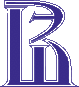 Национальный исследовательский университет «Высшая школа экономики»
Программа дисциплины [Введите название дисциплины] для направления/ специальности 
[код направления подготовки и «Название направления подготовки» ] подготовки бакалавра/ магистра/ специалиста/аспирантаКомпетенцияКод по ФГОС ВО  Дескрипторы – основные  показатели достижения результата Формы и методы обучения (формы учебной работы студента), способствующие формированию и развитию компетенции(формулировка из ОС)УК-1  или ОПК-1[Глаголы-подсказки - 3 л., ед. ч. наст. вр., что должен продемонстрировать студент в итоге освоения дисциплины, даны для примера: дает определение, воспроизводит, распознает, использует, демонстрирует, решает задачи (какого типа?),  применяет (что? в каких ситуациях/для чего?), представляет связи (между чем и чем?),  обосновывает, интерпретирует, прогнозирует, оценивает…]ПК-… при наличии№Название темы/разделаКраткое содержание разделаФорма контроля, параметрыРекомендуемое количество часов на освоение*Например, тест из 30 вопросов100-балльная шкала5-балльная шкала (прописью)5-балльная шкала0-39неудовлетворительно240-59удовлетворительно360-79хорошо480-100отлично5